Reception Activities Week commencing – 15.6.20 * Please write the book title and a comment in your child’s Reading Record for each book read at home *MondayTuesdayTuesdayWednesdayWednesdayWednesdayThursdayFridayFridayDaily Workout5 a Dayhttps://player.5-a-day.tv/User name – FPS53Password – JFz4XqG7Complete one of the  P.E or Fitness sessions on the  Joe Wicks Kids Workoutswebsite Complete one of the  P.E or Fitness sessions on the  Joe Wicks Kids Workoutswebsite 5 a Dayhttps://player.5-a-day.tv/User name – FPS53Password – JFz4XqG75 a Dayhttps://player.5-a-day.tv/User name – FPS53Password – JFz4XqG75 a Dayhttps://player.5-a-day.tv/User name – FPS53Password – JFz4XqG7Complete a yoga session on the Cosmic Kids Yoga website Whole School Virtual Sports DayWhole School Virtual Sports DayPhonics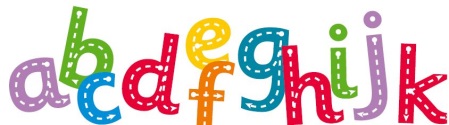 Complete an activity in the Phonics Books supplied ( appropriate to your child’s ability )Sign on to the                 Phonics website to play some              phonics gamesTeach your Monster to Read( see website for details ) Sign on to the                 Phonics website to play some              phonics gamesTeach your Monster to Read( see website for details ) Complete an activity in the Phonics Books supplied ( appropriate to your child’s ability )Complete an activity in the Phonics Books supplied ( appropriate to your child’s ability )Complete an activity in the Phonics Books supplied ( appropriate to your child’s ability )Play some Phonics games on Busy Thingsor Phonics Play ( Phase 3/4/5 )Whole School Virtual Sports DayWhole School Virtual Sports Day*Reading 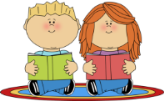 Log onto Bug Club and read your next allocated bookLog onto Bug Club and read your next allocated bookLog onto Bug Club and read your next allocated bookLog onto Bug Club and read your next allocated bookLog onto Bug Club and read your next allocated bookLog onto Bug Club and read your next allocated bookLog onto Bug Club and read your next allocated bookWhole School Virtual Sports DayWhole School Virtual Sports DayLiteracy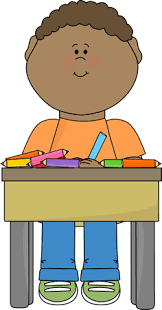 Read / listen to Superworm( Powerpoint on the website )How many rhyming words can you hear in the story? Can you write some of them down? Tricky Words Spellings( templates on website              for P2/P3/P4/P5 )How many tricky words can you spell correctly? Tricky Words Spellings( templates on website              for P2/P3/P4/P5 )How many tricky words can you spell correctly?Make a Thank you card for Superworm to               send to his friends  Make a Thank you card for Superworm to               send to his friends  Make a Thank you card for Superworm to               send to his friends  Complete a page in the Handwriting Book provided You can download more sheets from the Twinkl website Or try cursive writing (templates on website)Whole School Virtual Sports DayWhole School Virtual Sports DayMaths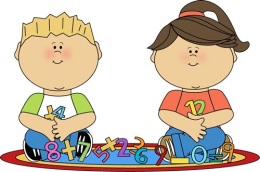 Log on to https://whiterosemaths.com/homelearning Scroll down and click on Early YearsScroll down to Summer Term Week 5 ( 18th May) and click on Day 1 – SuperwormLog on to https://whiterosemaths.com/homelearning Scroll down and click on Early YearsScroll down to Summer Term Week 5 (18th May) and click on Day 2 – SuperwormLog on to https://whiterosemaths.com/homelearning Scroll down and click on Early YearsScroll down to Summer Term Week 5 (18th May) and click on Day 2 – SuperwormLog on to https://whiterosemaths.com/homelearning Scroll down and click on Early YearsScroll down to Summer Term Week 5 (18th May) and click on Day 3 – SuperwormLog on to https://whiterosemaths.com/homelearning Scroll down and click on Early YearsScroll down to Summer Term Week 5 (18th May) and click on Day 3 – SuperwormLog on to https://whiterosemaths.com/homelearning Scroll down and click on Early YearsScroll down to Summer Term Week 5 (18th May) and click on Day 3 – SuperwormLog on to https://whiterosemaths.com/homelearning Scroll down and click on Early YearsScroll down to Summer Term Week 5 (18th May) and click on Day 4 – SuperwormLog on to https://whiterosemaths.com/homelearning Scroll down and click on Early YearsScroll down to Summer Term Week 5 (18th May) and click on Day 5 – SuperwormLog on to https://whiterosemaths.com/homelearning Scroll down and click on Early YearsScroll down to Summer Term Week 5 (18th May) and click on Day 5 – Superworm           Book of the Week – Superworm https://www.youtube.com/watch?v=7Jnk3XApKBg   and to be read at the Zoom Meeting on Monday at 11.30             Book of the Week – Superworm https://www.youtube.com/watch?v=7Jnk3XApKBg   and to be read at the Zoom Meeting on Monday at 11.30             Book of the Week – Superworm https://www.youtube.com/watch?v=7Jnk3XApKBg   and to be read at the Zoom Meeting on Monday at 11.30             Book of the Week – Superworm https://www.youtube.com/watch?v=7Jnk3XApKBg   and to be read at the Zoom Meeting on Monday at 11.30             Book of the Week – Superworm https://www.youtube.com/watch?v=7Jnk3XApKBg   and to be read at the Zoom Meeting on Monday at 11.30             Book of the Week – Superworm https://www.youtube.com/watch?v=7Jnk3XApKBg   and to be read at the Zoom Meeting on Monday at 11.30             Book of the Week – Superworm https://www.youtube.com/watch?v=7Jnk3XApKBg   and to be read at the Zoom Meeting on Monday at 11.30             Book of the Week – Superworm https://www.youtube.com/watch?v=7Jnk3XApKBg   and to be read at the Zoom Meeting on Monday at 11.30             Book of the Week – Superworm https://www.youtube.com/watch?v=7Jnk3XApKBg   and to be read at the Zoom Meeting on Monday at 11.30             Book of the Week – Superworm https://www.youtube.com/watch?v=7Jnk3XApKBg   and to be read at the Zoom Meeting on Monday at 11.30  Suggested additional activitiesGo on your own               Minibeast Hunt(template on website)Match the Minibeast to its Habitat(template on website)Go on your own               Minibeast Hunt(template on website)Match the Minibeast to its Habitat(template on website)Make your own      Wormery                        or                                    Minibeast Hotel ( instructions on the website )  Make your own      Wormery                        or                                    Minibeast Hotel ( instructions on the website )  Make your own split pin minibeast (template on website)Or Make a minibeast from junk modelling Other ideas on website Art AfternoonRainbow Chameleon( powerpoint on the  website )Art AfternoonRainbow Chameleon( powerpoint on the  website )Art AfternoonRainbow Chameleon( powerpoint on the  website )Sports Dayactivities 